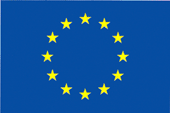 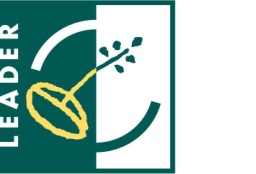 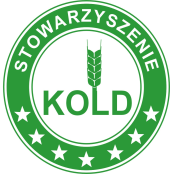 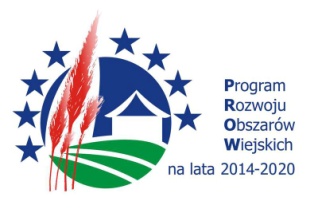 załącznik nr 8 do siwz
 		 		Oświadczenie dotyczące podanych informacjiNazwa i adres Wykonawcy: ......................................................................................................................................................................................................................................................................................................................................................................

Składając ofertę w postępowaniu w sprawie udzielenia zamówienia publicznego w trybie  przetargu nieograniczonego  w kategorii robót budowlanych w projekcie  pn.: 
Poprawa infrastruktury turystyczno – rekreacyjnej Gminy Lwówek poprzez budowę asfaltowej ścieżki rowerowej Pakosław – Brody (ETAP II) nr spr.:  RG.271.08.00.2019.ZJOświadczam/y, 
że wszystkie informacje podane w powyższych oświadczeniach są aktualne i zgodne z prawdą oraz zostały przedstawione z pełną świadomością konsekwencji wprowadzenia Zamawiającego  w błąd przy przedstawieniu informacji.……………………………………………………………….		………………………….…………………………………..………………….	(miejscowość i data)			                          (podpisy osób uprawnionych do reprezentowania Wykonawcy 
                                                                                                                                                    lub posiadających pełnomocnictwo)